臺北市104年線上資料庫推廣活動計畫依據104年2月4日北市教資字第10431416200號函辦理。目的：推廣已購置「104線上資料庫」內容。期盼教師能運用資料庫內容於各科（領域）教學。期盼各校圖書館推廣「104線上資料庫」，鼓勵師生使用。主辦單位：臺北市政府教育局承辦單位：臺北市立中崙高級中學活動對象：臺北市立公私立高中職、國中小業務單位主任、組長及教師、圖書館業務相關代表，每校至少1名代表，請惠予公(差)假出席。離島縣市教師請視意願自由參加。活動地點：臺北市立中崙高級中學三樓會議室本校空間不足，無法提供停車，敬請搭乘大眾交通工具。(一)各校代表請於8月26日前，以個人帳號、密碼登入臺北市教師在職研習網（http://insc.tp.edu.tw/index/DefBod.aspx）報名，經學校行政程序完成薦派，始完成報名作業，主辦單位依業務相關性及報名先後順序錄取。 (二)離島縣市學校老師請傳真報名資料(姓名、身分證統一編號及學校名稱)給承辦單位，傳真電話(02)25286372。活動日期與議程: 104年8月26日(三)、8月27日(四)舉辦 (因座位有限，請依地區參與該排定場次，謝謝配合。)8月26日上午場次：臺北市內湖區、南港區及松山區學校8月26日下午場次：臺北市北投區、士林區及大同區學校8月27日上午場次：臺北市中山區、信義區及中正區學校8月27日下午場次：臺北市大安區、文山區、萬華區及離島縣市學校註：如需調整研習場次，請洽中崙高中賴日騰組長(電話：27535316分機705)「臺北市104年度線上資料庫採購」推廣研習活動                    各場次 議程表104年線上資料庫網址：http://onlinedb.zlsh.tp.edu.tw/tpebook中崙高中交通方式本校地址：臺北市松山區八德路四段101號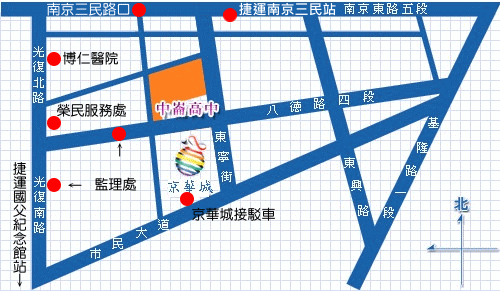 本校交通路線圖    
公車八德路      [監理處][京華城] : 202、203、205、257、276、605(單邊)光復北路 [榮民服務處] : 204、254(正)、266(正)、278、282、288南京東路 [南京三民路口] : 46、204、248、277、279、282、306(蘆洲-凌雲五村)、306(舊庄-台北橋)、307(南松山、撫遠街)、605(快)、282(副)、311藍光復北路 [博仁醫院] : 0東、 204、254、266、278、282、288、672 
 
捷運捷運南京三民站     2號出口--步行至本校時間研習議程地點07:50-08:00報到(8/26、8/27上午場次)中崙高中3F 會議室08:00-8:30資料庫平台介紹及酷課雲帳號申請說明中崙高中3F 會議室8:30~10:10第1到第8資料庫依序進行介紹中崙高中3F 會議室10:10-10:20中場休息中崙高中3F 會議室10:20-12:00第9到第16資料庫依序進行介紹中崙高中3F 會議室12:00-13:00午   休 中崙高中3F 會議室13:00-13:10報到(8/26、8/27下午場次)中崙高中3F 會議室13:10-13:40資料庫平台介紹及酷課雲帳號申請說明中崙高中3F 會議室13:40-15:20第1到第8資料庫依序進行介紹中崙高中3F 會議室15:20-15:30中場休息中崙高中3F 會議室15:30-17:10第8到第16資料庫依序進行介紹中崙高中3F 會議室17:10研習結束中崙高中3F 會議室序號資料庫廠商1商業周刊知識庫聯合線上2Easy test 線上學習測驗平台-日文檢定課程驊鉅3科學人雜誌中文版知識庫智慧藏4華藝中文電子期刊資料庫
(CEPS中文電子期刊) 華藝5世界美術資料庫華藝6HyRead 隨身電子雜誌凌網7HyRead 兒童青少年行動閱讀電子書凌網8HyRead 小牛頓兒童知識館凌網9大英線上學生版Britannica Online School Edition PreK-12尚儀10Opass全民英檢暨多益線上模擬測驗系統(入門+基礎+初級+中級+中高級+多益 )辛太11文化音像數位資料庫 muziMax風潮12小魯數位有聲書文崗13劍橋英語閱讀計畫 Cambridge Bright Sparks 電子書漢珍14自然生態資料庫漢珍15天下雜誌群知識庫(4庫)漢珍16臺灣地理線上(Taiwan Online)百科資料庫碩陽